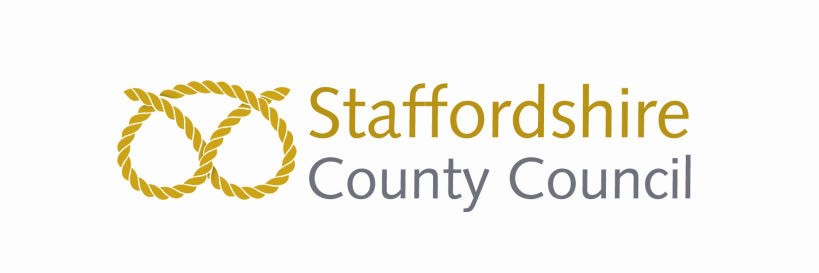 Sustainable Drainage Systems (SuDS) Handbook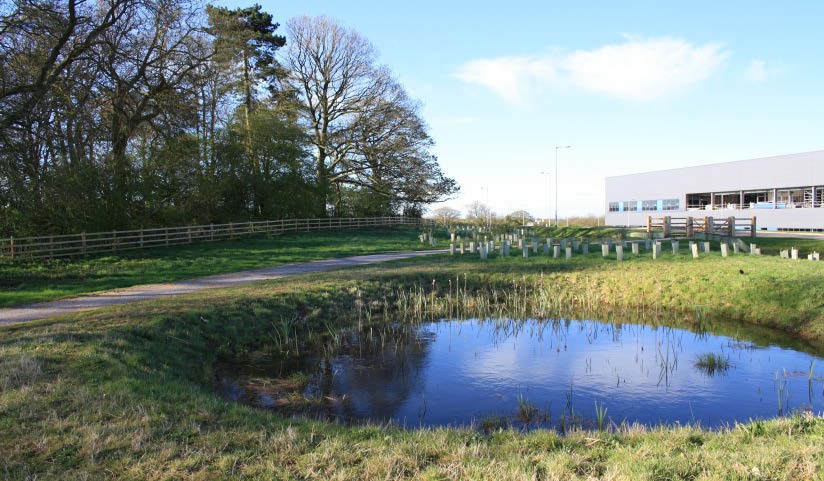 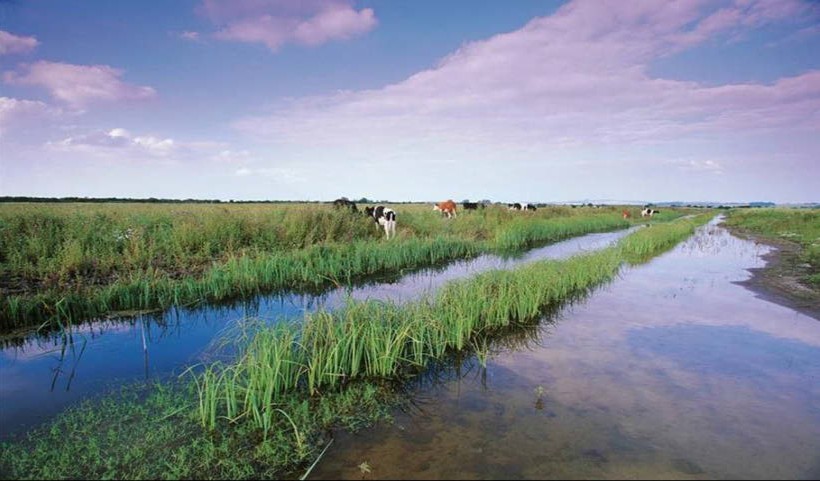 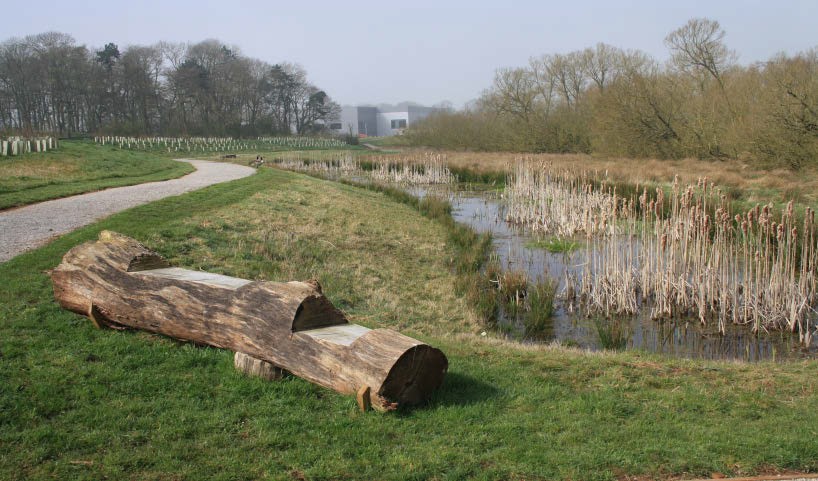 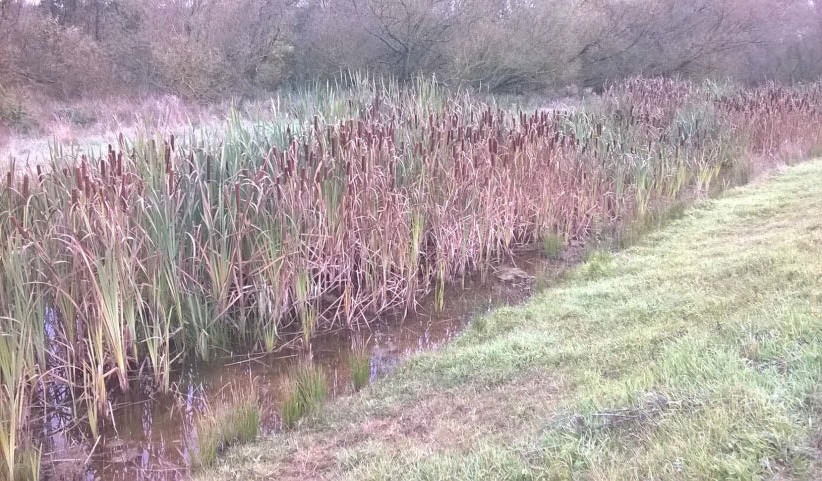 Appendix A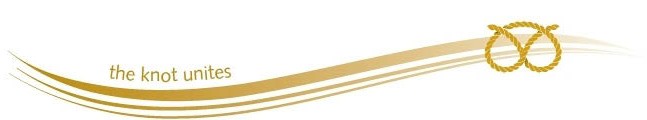 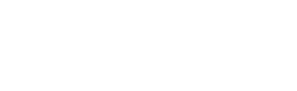 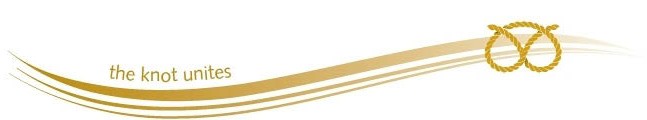 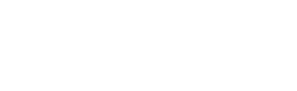 Appendix A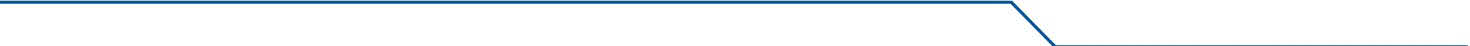 Surface Water Drainage ProformaThe table below sets out the evidence required within the SuDS submission to demonstrate that both the National Standards and Local Standards have been complied with. The developer should complete the highlighted text boxes in the proforma.(* dependent on options for surface water disposal, ** at outline stage it should be demonstrated that consideration has been given to how the SuDS scheme will be maintained throughout its lifetime, ***at outline stage it should be demonstrated that access is feasible)Applicant NamePlanning Application NameApplication Type (please circle)	Outline	Full1. Site ContextComplied With?	Evidence SuppliedEvidence RequiredDesign PrinciplesLocal StandardsLocal Standard A – Phased Development and Drainage StrategiesFor phased developments, the LLFA will expect planning applications to be accompanied by a Drainage Strategy which takes a strategic approach to drainage provision across the entire site and incorporates adequate provision for SuDS within each phase.Local Standard B – Pollution Prevention and ControlThe LLFA will expect the SuDS to demonstrate how pollutants are prevented or controlled as part of the SuDS scheme. This should include consideration of the sensitivity of receiving waterbodies and particular attention should be given to the first 5mm of rainfall (‘first flush’ that mobilises the most pollutants).Local Standard C – Conformity with the SuDS Management Train PrinciplesThe LLFA will expect the SuDS design to demonstrate how the principles of the SuDS Management Train have been taken into account Local Standard O – Multiple BenefitsThe LLFA will expect the SuDS design to demonstrate, where appropriate, how environmental site constraints have been considered and how the features design will provide multiple benefits e.g. landscape enhancement, biodiversity, recreation, amenity, leisure and the enhancement of historical features.Peak Flow ControlApplicable National StandardsS2 For greenfield developments, the peak runoff rate from the development to any highway drain, sewer or surface water body for the 100% Annual Exceedance Probability rainfall event and the 1% Annual Exceedance Probability rainfall event should never exceed the peak greenfield runoff rate for the same event.S3 For developments which were previously developed, the peak runoff rate from the development to any drain, sewer or surface water body for the 100% Annual Exceedance Probability rainfall event and the 1% Annual Exceedance Probability rainfall event must be as close as reasonably practicable to the greenfield runoff rate from the development for the same rainfall event, but should never exceed the rate of discharge from the development prior to redevelopment for that event.Volume ControlApplicable National StandardsS4 Where reasonably practicable, for greenfield development, the runoff volume from the development to any highway drain, sewer or surface water body in the 1% Annual Exceedance Probability, 6 hour rainfall event should never exceed the greenfield runoff volume for the same event.S5 Where reasonably practicable, for developments which have been previously developed, the runoff volume from the development to any highway drain, sewer or surface water body in the 1% Annual Exceedance Probability, 6 hour rainfall event must be constrained to a value as close as is reasonably practicable to the greenfield runoff volume for the same event, but should never exceed the runoff volume from the development site prior to redevelopment for that event.S6 Where it is not reasonably practicable to constrain the volume of runoff to any drain, sewer or surface water body in accordance with S4 or S5 above, the runoff volume must be discharged at a rate that does not adversely affect flood risk.Local StandardsLocal Standard E – Climate ChangeThe LLFA will expect SuDS design to include an allowance for a 20 - 30%* increase in rainfall for a 1% Annual Exceedance Probability rainfall event in order to accommodate the 2016 Upper End climate change predictions. (*note that guidance may be subject to change and therefore the most up to date information should be referenced / clarification sought from the LLFA)Local Standard F – Urban CreepThe LLFA will expect the SuDS design to include an allowance for an increase in impermeable area to accommodate urban creep as set out in the SuDS Handbook.Local Standard G – Emergency OverflowsThe LLFA will expect an emergency overflow to be provided for piped and storage features above the predicted water level in a 1% Annual Exceedance Probability rainfall event, with an allowance for climate changeLocal Standard H – Freeboard LevelsThe LLFA will expect all surface water storage ponds to provide a 300mm freeboard above the predicted water level arising from a 1% Annual Exceedance Probability rainfall event inclusive of an allowance for climate change. Care must be taken to ensure that excavations do not take place below the ground water level.Evidence RequiredComplied With?	Evidence SuppliedFlood Risk Within the DevelopmentApplicable National StandardsS7 The drainage system must be designed so that, unless an area is designated to hold and/or convey water as part of the design, flooding does not occur on any part of the site for a 3.3% Annual Exceedance Probability rainfall event.S8 The drainage system must be designed so that, unless an area is designated to hold and/or convey water as part of the design, flooding does not occur during a 1% Annual Exceedance Probability rainfall event in any part of: a building (including a basement); or in any utility plant susceptible to water (e.g. pumping station or electricity substation) within the development.S9 The design of the site must ensure that, so far as is reasonably practicable, flows resulting from rainfall in excess of a 1% Annual Exceedance Probability rainfall event are managed in exceedance routes that minimise the risks to people and property.Local StandardsLocal Standard D – Exceedance FlowsThe LLFA will expect exceedance flows, originating from both within and outside of the development site, must be directed through areas where the risks to both people and property are minimised.When considering exceedance routes, particular attention should be paid toThe position of walls, bunds and other obstructions that may direct water but must not cause pondingThe location and form of buildings (e.g. terraces and linked detached properties) that must not impede flows or cause pondingThe finished floor levels relative to surrounding ground Local Standard I – Watercourse FloodplainsThe LLFA will expect the floodplains of ordinary watercourses to be mapped to an appropriate level of detail considering the nature of the application (i.e. detailed flood modelling should be undertaken to support full planning applications). The layout of the development will then take a sequential approach, siting the least vulnerable parts of that development in the highest flood risk areas.Local Standard J – Retention of Natural Drainage FeaturesThe LLFA will expect natural drainage features on a site should be maintained and enhanced. Culverting of open watercourses will not normally be permitted except where essential to allow highways and / or other infrastructure to cross. In such cases culverts should be designed in accordance with CIRIA’s Culvert design and operation guide, (C689).Where a culverted watercourse crosses a development site, it should be reverted back to open channel. In such a case the natural conditions deemed to have existed prior to the culverting taking place should be re-instated.Local Standard K – Impact of Downstream Water LevelsIf high water levels within a receiving watercourse into which a SuDS scheme discharges are anticipated, the LLFA will expect that they will not adversely affect the function of that SuDS system.Structural IntegrityApplicable National StandardsS10 Components must be designed to ensure structural integrity of the drainage system and any adjacent structures or infrastructure under anticipated loading conditions over the design life of the development taking into account the requirement for reasonable levels of maintenance.S11 The materials, including products, components, fittings or naturally occurring materials, which are specified by the designer must be of a suitable nature and quality for their intended use.Designing for Maintenance ConsiderationsApplicable National StandardsS12 Pumping should only be used to facilitate drainage for those parts of the site where it is not reasonably practicable to drain water by gravity.Local StandardsLocal Standard L – Maintenance RequirementsThe LLFA will expect SuDS to be designed so that they are easy to maintain. Proper use of the SuDS management train, including surface features, is one way to achieve this.The developer must set out who will maintain the system, how the maintenance will be funded and provide a maintenance and operation manual. Local Standard M – Minimising the Risk of BlockagesThe LLFA will expect the SuDS design to minimise the risk of blockage as far as is reasonably possible e.g. by using suitable pipe sizes and making underground assets as visible and accessible as possible.Local Standard N – Use of Pumped SystemsIf it can be demonstrated that a partial or completely pumped drainage system is the only viable option, the LLFA will expect the residual risk of flooding due to the failure of the pumps to be assessed. The design flood level must be determined under the following conditionsIf the pumps were to fail,If the attenuation storage was full,If a design storm occurred.The finished floor levels of the affected properties should be raised above this flood level and all flooding safely stored onsite.An emergency overflow must be provided for piped and storage features above the predicted water level arising from a 1% Annual Exceedance Probability rainfall event inclusive of allowances for climate change and urban creep.Evidence RequiredComplied With?	Evidence SuppliedConstructionApplicable National StandardsS13 The mode of construction of any communication with an existing sewer or drainage system must be such that the making of the communication would not be prejudicial to the structural integrity and functionality of the sewerage or drainage system.S14 Damage to the drainage system resulting from associated construction activities must be minimised and must be rectified before the drainage system is considered to be completed.Evidence RequiredComplied With?	Evidence SuppliedLand SearchesThe following information is required in order that a response to future Land Search requests submitted to the Local Planning Authority can be supplied as appropriate.Page Intentionally Blank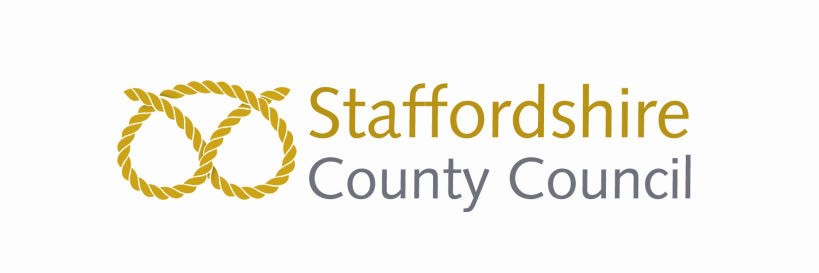 For more information please contact:Flood Risk Planning Staffordshire County Council No.2 Staffordshire Place Tipping StreetStafford ST16 2DHE-mail: flood.team@staffordshire.gov.uk1.1 Site location planYY1.2 Detailed site layout plan at an identified scale with a north arrowY1.3 Topographical survey of the site, including cross sections of any adjacent watercourses for an appropriate distance upstream and downstream of the proposed discharge pointY1.4 Survey and assessment of Environmental Constraints (identified historic (designated and undesignated), ecological (designated sites, habitats and species) and tree constraints and landscape context.Y2.1 Concept drainage strategy and masterplan demonstrating how SuDS have been incorporated into the site design and how the SuDS system complies with the SuDS Management TrainYY2.2 Demonstration that a suitable route for disposal of surface water is feasible and that relevant ‘in principle’ permissions have been granted.Y2.3 Plan of the proposed drainage system showing catchment areas including impermeable areas and phasingY2.4 Review of multiple benefits provided by the SuDS scheme using the BeST Tool or another method as appropriateYY2.5 Development phasing plan demonstrating how the SuDS scheme will be implementedY2.6 Plan showing any existing drainage pathways on the site (including surface water flow paths, ditches, depressions and watercourses and historic drainage features such as drains, leats, water meadows, culverts etc.) and information as to how these are to be incorporated / managed within the wider SuDS scheme.YY2.7  Long  sections  and  cross  sections  for  the proposed SuDS systemY2.8 Details of connections (including flow control devices) to watercourses, sewers, public surface water sewers and highway drainsYY2.9 Results of ground investigations or desk top studies / permeability assessment, including infiltration testing where appropriateY*Y2.10 Assessment of SuDS system water quality performanceYY2.11 Landscape planting scheme where a vegetated SuDS scheme is proposedY3.1 Details of pre and post development runoff rates for 100% and 1% Annual Exceedance Probability rainfall events sufficient to demonstrate that the proposed SuDS system should operate as designedYY3.2 Full design calculations to demonstrate conformity with the national non-statutory technical standards for SuDS and Local StandardsY4.1 Details of pre and post development runoff volumes for 1% Annual Exceedance Probability rainfall events plus an allowance of 30% for climate change and up to a 10% increase in impermeable area to account for urban creep.YY4.2 Drawings showing location, dimensions and levels of emergency overflows provided for piped and storage features.Y5.1 Details showing that the drainage is sufficient to accommodate a 3.3% Annual Exceedance Probability rainfall eventY5.2 Details showing that flooding does not occur in a building or susceptible utility plant in a 1% Annual Exceedance Probability rainfall event including appropriate allowances for climate change and urban creep.Y5.3 Details of exceedance flow routes designed to minimise flood risk to people and property. Flow routes should also account for any potential blockage of structures.Y5.4 Drawings identifying sources of water entering the site pre developmentYY5.5 Drawings demonstrating how surface water flows are routed through the site pre development i.e. existing channels and culvertsYY5.6 Drawings demonstrating how surface water flows are routed through the site post development including opportunities for daylighting existing culvertsYY5.7 Drawings identifying where surface water flows leave the site pre developmentYY5.8 Drawings identifying where surface water flows leave the site post developmentYY5.9 Plan demonstrating flooded areas for the 1% annual exceedance probability (1 in 100 annual chance) storm, including the appropriate allowance for climate change and urban creep, when the system is at capacity and illustrating flow paths for design for exceedanceY5.10 Plans showing the location of the Flood Zones associated with ordinary watercourses on the siteYY5.11 Assessment of the impacts of high water levels in receiving watercourses on the operation of SuDS schemeY5.12 Copy of your Flood Risk Assessment (where required by the National Planning Policy Framework (NPPF)) (Please note that for those sites not requiring a FRA, the developer will be required to submit the other supporting information in this table to enable the LLFA to consider the proposed SuDS system in line with the National Standards and Local Standards.)YY6.1 Technical specifications of drainage design components including design lifeY6.2 Loading calculations for drainage system componentsY6.3 Category 0 Approval for structures with a diameter greater than 900mmY7.1 Justification for use of pumps within a SuDS scheme where applicableYY7.2 Maintenance and Operation Manual for the SuDS Scheme at an appropriate level of detail. To include as a minimum responsible party and funding methodYY7.3 Management plan and proposed contractual arrangements for the management of the drainage scheme over its lifetimeY**Y7.4   Maintenance   access   arrangements   for   all proposed drainage systemsY***Y7.5 Operational characteristics of any mechanical features including maintenance and energy requirementsY7.6 Risk assessment demonstrating how the risk of blockages has been minimisedY7.7 Assessment of residual flood risk in the event of pump failure based on parameters above.Y8.1 Construction drawings prepared by a suitably competent Engineer giving details of proposed elevations, dimensions,  materials to  be  used and detailing how the proposed SuDS scheme will connect to an existing drainage system.Y8.2 Plan for the management of construction impacts including any diversions, erosion control, phasing and maintenance period (pre adoption)Y8.3 Construction Health and Safety Plan where appropriate. This should be in proportion to the risks involved in the project. Reference may be made to the HSE considering in particular open water, confined spaces and underground servicesY8.4 Details of any offsite works required, together with any necessary consentsY8.4 Risk assessment which demonstrates how the construction methodology will minimise damage to existing assets.Y8.6 Contingency plan which demonstrates how any damage to existing assets will be resolved.YQuestionAnswerSupporting Documentation Required1.   Will all properties on the development be served by a SuDS system?Yes	/ NoIf no, please identify on a plan or by address, those properties which are served by a SuDS system.2.   Do any properties on the development have SuDS features within their boundary?Yes	/ NoPlease identify on a plan, or by address, properties which have SuDS features within their boundary.For the properties identified, please highlight those for which the owner is responsible for the maintenance.3.   Do any properties benefit from a SuDS system for which there is a charge?Yes	/ NoFor those properties benefiting from a SuDS system for which there is a charge, please state who is responsible for billing the property for this charge.